جامعة المنستير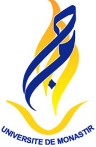 جامعة المنستيرخلية الإصغاء والمساعدة النفسية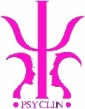 مصلحة الطب المدرسيوالجامعي بالمنستير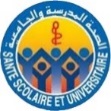 مصلحة الطب المدرسيوالجامعي بالمنستيرالديوان الوطني للأسرة والعمران البشري بالمنستير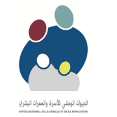 حملة تحسيسية للوقاية من فيروس كورونا بالمؤسسات الجامعية الراجعة بالنظر لجامعة المنستيرحملة تحسيسية للوقاية من فيروس كورونا بالمؤسسات الجامعية الراجعة بالنظر لجامعة المنستيرحملة تحسيسية للوقاية من فيروس كورونا بالمؤسسات الجامعية الراجعة بالنظر لجامعة المنستيرحملة تحسيسية للوقاية من فيروس كورونا بالمؤسسات الجامعية الراجعة بالنظر لجامعة المنستيرحملة تحسيسية للوقاية من فيروس كورونا بالمؤسسات الجامعية الراجعة بالنظر لجامعة المنستيرحملة تحسيسية للوقاية من فيروس كورونا بالمؤسسات الجامعية الراجعة بالنظر لجامعة المنستير2020 – 20212020 – 20212020 – 2021ورشة بعنوان:ورشة بعنوان:تطبيق البروتوكول الصحي والتحكم في الضغوطات النفسية لمجابهة فيروس كوروناتطبيق البروتوكول الصحي والتحكم في الضغوطات النفسية لمجابهة فيروس كوروناتطبيق البروتوكول الصحي والتحكم في الضغوطات النفسية لمجابهة فيروس كوروناتطبيق البروتوكول الصحي والتحكم في الضغوطات النفسية لمجابهة فيروس كوروناتطبيق البروتوكول الصحي والتحكم في الضغوطات النفسية لمجابهة فيروس كوروناتطبيق البروتوكول الصحي والتحكم في الضغوطات النفسية لمجابهة فيروس كورونايوميومالجمعةالجمعة12/02/2021علىعلىالساعة الواحدة بعد الزوالالساعة الواحدة بعد الزوالالساعة الواحدة بعد الزوالتنشيط : الدكتورة فوزية تريمش رئيسة مصلحة الطب المدرسي والجامعيالأخصائية النفسانية السيدة بسمة الجربيالدكتورة فوزية تريمش رئيسة مصلحة الطب المدرسي والجامعيالأخصائية النفسانية السيدة بسمة الجربيالدكتورة فوزية تريمش رئيسة مصلحة الطب المدرسي والجامعيالأخصائية النفسانية السيدة بسمة الجربيالدكتورة فوزية تريمش رئيسة مصلحة الطب المدرسي والجامعيالأخصائية النفسانية السيدة بسمة الجربيالدكتورة فوزية تريمش رئيسة مصلحة الطب المدرسي والجامعيالأخصائية النفسانية السيدة بسمة الجربيكلية  الطب بالمنستيركلية  الطب بالمنستيركلية  الطب بالمنستيركلية  الطب بالمنستيركلية  الطب بالمنستيركلية  الطب بالمنستيرجامعة المنستيرجامعة المنستيرخلية الإصغاء والمساعدة النفسيةمصلحة الطب المدرسيوالجامعي بالمنستيرمصلحة الطب المدرسيوالجامعي بالمنستيرالديوان الوطني للأسرة والعمران البشري بالمنستيرحملة تحسيسية للوقاية من فيروس كورونا بالمؤسسات الجامعية الراجعة بالنظر لجامعة المنستيرحملة تحسيسية للوقاية من فيروس كورونا بالمؤسسات الجامعية الراجعة بالنظر لجامعة المنستيرحملة تحسيسية للوقاية من فيروس كورونا بالمؤسسات الجامعية الراجعة بالنظر لجامعة المنستيرحملة تحسيسية للوقاية من فيروس كورونا بالمؤسسات الجامعية الراجعة بالنظر لجامعة المنستيرحملة تحسيسية للوقاية من فيروس كورونا بالمؤسسات الجامعية الراجعة بالنظر لجامعة المنستيرحملة تحسيسية للوقاية من فيروس كورونا بالمؤسسات الجامعية الراجعة بالنظر لجامعة المنستير2020 – 20212020 – 20212020 – 2021ورشة بعنوان:ورشة بعنوان:تطبيق البروتوكول الصحي والتحكم في الضغوطات النفسية لمجابهة فيروس كوروناتطبيق البروتوكول الصحي والتحكم في الضغوطات النفسية لمجابهة فيروس كوروناتطبيق البروتوكول الصحي والتحكم في الضغوطات النفسية لمجابهة فيروس كوروناتطبيق البروتوكول الصحي والتحكم في الضغوطات النفسية لمجابهة فيروس كوروناتطبيق البروتوكول الصحي والتحكم في الضغوطات النفسية لمجابهة فيروس كوروناتطبيق البروتوكول الصحي والتحكم في الضغوطات النفسية لمجابهة فيروس كورونايوميومالإثنينالإثنين15/02/2021علىعلىالساعة الواحدة بعد الزوالالساعة الواحدة بعد الزوالالساعة الواحدة بعد الزوالتنشيط : الدكتورة فوزية تريمش رئيسة مصلحة الطب المدرسي والجامعيالأخصائية النفسانية السيدة بسمة الجربيالدكتورة فوزية تريمش رئيسة مصلحة الطب المدرسي والجامعيالأخصائية النفسانية السيدة بسمة الجربيالدكتورة فوزية تريمش رئيسة مصلحة الطب المدرسي والجامعيالأخصائية النفسانية السيدة بسمة الجربيالدكتورة فوزية تريمش رئيسة مصلحة الطب المدرسي والجامعيالأخصائية النفسانية السيدة بسمة الجربيالدكتورة فوزية تريمش رئيسة مصلحة الطب المدرسي والجامعيالأخصائية النفسانية السيدة بسمة الجربيكلية الصيدلة بالمنستيركلية الصيدلة بالمنستيركلية الصيدلة بالمنستيركلية الصيدلة بالمنستيركلية الصيدلة بالمنستيركلية الصيدلة بالمنستيرجامعة المنستيرجامعة المنستيرخلية الإصغاء والمساعدة النفسيةمصلحة الطب المدرسيوالجامعي بالمنستيرمصلحة الطب المدرسيوالجامعي بالمنستيرالديوان الوطني للأسرة والعمران البشري بالمنستيرحملة تحسيسية للوقاية من فيروس كورونا بالمؤسسات الجامعية الراجعة بالنظر لجامعة المنستيرحملة تحسيسية للوقاية من فيروس كورونا بالمؤسسات الجامعية الراجعة بالنظر لجامعة المنستيرحملة تحسيسية للوقاية من فيروس كورونا بالمؤسسات الجامعية الراجعة بالنظر لجامعة المنستيرحملة تحسيسية للوقاية من فيروس كورونا بالمؤسسات الجامعية الراجعة بالنظر لجامعة المنستيرحملة تحسيسية للوقاية من فيروس كورونا بالمؤسسات الجامعية الراجعة بالنظر لجامعة المنستيرحملة تحسيسية للوقاية من فيروس كورونا بالمؤسسات الجامعية الراجعة بالنظر لجامعة المنستير2020 – 20212020 – 20212020 – 2021ورشة بعنوان:ورشة بعنوان:تطبيق البروتوكول الصحي والتحكم في الضغوطات النفسية لمجابهة فيروس كوروناتطبيق البروتوكول الصحي والتحكم في الضغوطات النفسية لمجابهة فيروس كوروناتطبيق البروتوكول الصحي والتحكم في الضغوطات النفسية لمجابهة فيروس كوروناتطبيق البروتوكول الصحي والتحكم في الضغوطات النفسية لمجابهة فيروس كوروناتطبيق البروتوكول الصحي والتحكم في الضغوطات النفسية لمجابهة فيروس كوروناتطبيق البروتوكول الصحي والتحكم في الضغوطات النفسية لمجابهة فيروس كورونايوميومالإثنينالإثنين22/02/2021علىعلىالساعة الواحدة بعد الزوالالساعة الواحدة بعد الزوالالساعة الواحدة بعد الزوالتنشيط : الدكتورة فوزية تريمش رئيسة مصلحة الطب المدرسي والجامعيالأخصائية النفسانية السيدة بسمة الجربيالدكتورة فوزية تريمش رئيسة مصلحة الطب المدرسي والجامعيالأخصائية النفسانية السيدة بسمة الجربيالدكتورة فوزية تريمش رئيسة مصلحة الطب المدرسي والجامعيالأخصائية النفسانية السيدة بسمة الجربيالدكتورة فوزية تريمش رئيسة مصلحة الطب المدرسي والجامعيالأخصائية النفسانية السيدة بسمة الجربيالدكتورة فوزية تريمش رئيسة مصلحة الطب المدرسي والجامعيالأخصائية النفسانية السيدة بسمة الجربيكلية طب الأسنان بالمنستيركلية طب الأسنان بالمنستيركلية طب الأسنان بالمنستيركلية طب الأسنان بالمنستيركلية طب الأسنان بالمنستيركلية طب الأسنان بالمنستيرجامعة المنستيرجامعة المنستيرخلية الإصغاء والمساعدة النفسيةمصلحة الطب المدرسيوالجامعي بالمنستيرمصلحة الطب المدرسيوالجامعي بالمنستيرالديوان الوطني للأسرة والعمران البشري بالمنستيرحملة تحسيسية للوقاية من فيروس كورونا بالمؤسسات الجامعية الراجعة بالنظر لجامعة المنستيرحملة تحسيسية للوقاية من فيروس كورونا بالمؤسسات الجامعية الراجعة بالنظر لجامعة المنستيرحملة تحسيسية للوقاية من فيروس كورونا بالمؤسسات الجامعية الراجعة بالنظر لجامعة المنستيرحملة تحسيسية للوقاية من فيروس كورونا بالمؤسسات الجامعية الراجعة بالنظر لجامعة المنستيرحملة تحسيسية للوقاية من فيروس كورونا بالمؤسسات الجامعية الراجعة بالنظر لجامعة المنستيرحملة تحسيسية للوقاية من فيروس كورونا بالمؤسسات الجامعية الراجعة بالنظر لجامعة المنستير2020 – 20212020 – 20212020 – 2021ورشة بعنوان:ورشة بعنوان:تطبيق البروتوكول الصحي والتحكم في الضغوطات النفسية لمجابهة فيروس كوروناتطبيق البروتوكول الصحي والتحكم في الضغوطات النفسية لمجابهة فيروس كوروناتطبيق البروتوكول الصحي والتحكم في الضغوطات النفسية لمجابهة فيروس كوروناتطبيق البروتوكول الصحي والتحكم في الضغوطات النفسية لمجابهة فيروس كوروناتطبيق البروتوكول الصحي والتحكم في الضغوطات النفسية لمجابهة فيروس كوروناتطبيق البروتوكول الصحي والتحكم في الضغوطات النفسية لمجابهة فيروس كورونايوميومالجمعةالجمعة19/02/2021علىعلىالساعة الواحدة بعد الزوالالساعة الواحدة بعد الزوالالساعة الواحدة بعد الزوالتنشيط : الدكتورة فوزية تريمش رئيسة مصلحة الطب المدرسي والجامعيالأخصائية النفسانية السيدة بسمة الجربيالدكتورة فوزية تريمش رئيسة مصلحة الطب المدرسي والجامعيالأخصائية النفسانية السيدة بسمة الجربيالدكتورة فوزية تريمش رئيسة مصلحة الطب المدرسي والجامعيالأخصائية النفسانية السيدة بسمة الجربيالدكتورة فوزية تريمش رئيسة مصلحة الطب المدرسي والجامعيالأخصائية النفسانية السيدة بسمة الجربيالدكتورة فوزية تريمش رئيسة مصلحة الطب المدرسي والجامعيالأخصائية النفسانية السيدة بسمة الجربيالمدرسة العليا لتقنيات الصحة بالمنستيرالمدرسة العليا لتقنيات الصحة بالمنستيرالمدرسة العليا لتقنيات الصحة بالمنستيرالمدرسة العليا لتقنيات الصحة بالمنستيرالمدرسة العليا لتقنيات الصحة بالمنستيرالمدرسة العليا لتقنيات الصحة بالمنستيرجامعة المنستيرجامعة المنستيرخلية الإصغاء والمساعدة النفسيةمصلحة الطب المدرسيوالجامعي بالمنستيرمصلحة الطب المدرسيوالجامعي بالمنستيرالديوان الوطني للأسرة والعمران البشري بالمنستيرحملة تحسيسية للوقاية من فيروس كورونا بالمؤسسات الجامعية الراجعة بالنظر لجامعة المنستيرحملة تحسيسية للوقاية من فيروس كورونا بالمؤسسات الجامعية الراجعة بالنظر لجامعة المنستيرحملة تحسيسية للوقاية من فيروس كورونا بالمؤسسات الجامعية الراجعة بالنظر لجامعة المنستيرحملة تحسيسية للوقاية من فيروس كورونا بالمؤسسات الجامعية الراجعة بالنظر لجامعة المنستيرحملة تحسيسية للوقاية من فيروس كورونا بالمؤسسات الجامعية الراجعة بالنظر لجامعة المنستيرحملة تحسيسية للوقاية من فيروس كورونا بالمؤسسات الجامعية الراجعة بالنظر لجامعة المنستير2020 – 20212020 – 20212020 – 2021ورشة بعنوان:ورشة بعنوان:تطبيق البروتوكول الصحي والتحكم في الضغوطات النفسية لمجابهة فيروس كوروناتطبيق البروتوكول الصحي والتحكم في الضغوطات النفسية لمجابهة فيروس كوروناتطبيق البروتوكول الصحي والتحكم في الضغوطات النفسية لمجابهة فيروس كوروناتطبيق البروتوكول الصحي والتحكم في الضغوطات النفسية لمجابهة فيروس كوروناتطبيق البروتوكول الصحي والتحكم في الضغوطات النفسية لمجابهة فيروس كوروناتطبيق البروتوكول الصحي والتحكم في الضغوطات النفسية لمجابهة فيروس كورونايوميومالثلاثاءالثلاثاء16/02/2021علىعلىالساعة العاشرة صباحاالساعة العاشرة صباحاالساعة العاشرة صباحاتنشيط : الدكتورة فوزية تريمش رئيسة مصلحة الطب المدرسي والجامعيالأخصائية النفسانية السيدة بسمة الجربيالدكتورة فوزية تريمش رئيسة مصلحة الطب المدرسي والجامعيالأخصائية النفسانية السيدة بسمة الجربيالدكتورة فوزية تريمش رئيسة مصلحة الطب المدرسي والجامعيالأخصائية النفسانية السيدة بسمة الجربيالدكتورة فوزية تريمش رئيسة مصلحة الطب المدرسي والجامعيالأخصائية النفسانية السيدة بسمة الجربيالدكتورة فوزية تريمش رئيسة مصلحة الطب المدرسي والجامعيالأخصائية النفسانية السيدة بسمة الجربيالمعهد العالي للبيوتكنولوجيا بالمنستيرالمعهد العالي للبيوتكنولوجيا بالمنستيرالمعهد العالي للبيوتكنولوجيا بالمنستيرالمعهد العالي للبيوتكنولوجيا بالمنستيرالمعهد العالي للبيوتكنولوجيا بالمنستيرالمعهد العالي للبيوتكنولوجيا بالمنستير